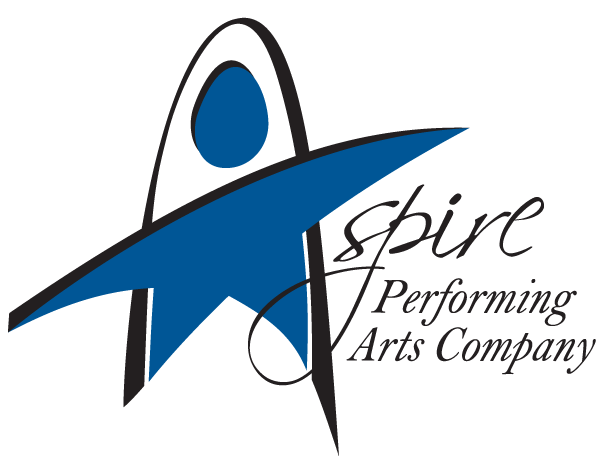 Spring ‘23 Production: Dare to DreamName: ____________________________________________________________ Age: ______ Height: _____Parent/Guardian’s Name(s): _________________________________________________________________Phone: ______________________________ Alternate Phone: _____________________________Email Address(es):__________________________________________________________________________________________________________________________________________________________________School/Town: ____________________________________________________________Voice Part (if known, circle one):	Soprano	Mezzo		Alto		Tenor		BassDance Experience (circle):	None		Ballet		Tap		Jazz		Other: ___________Information on Rehearsals and PerformancesPlease see rehearsal schedule for all dates and times. You may not miss more than four (4) rehearsals for which you are called and you may not miss ANY rehearsals during tech week or any others listed as mandatory without approval from the Director. Please list all conflicts. We ask that you are as thorough and honest as possible, especially in relation to any mandatory conflicts. Performance Experience: Please list any performance experience - this can include dance, voice and theatre classes, recitals, past productions, etc. You may also attach a resume in lieu of writing everything out. 